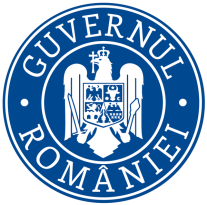 Ministerul Mediului, Apelor și PădurilorAgenţia Naţională pentru Protecţia Mediului Decizia etapei de încadrare Proiect24.03.2020Ca urmare a solicitării de emitere a acordului de mediu adresate de, cu sediul în Sfăraș, nr. 98, com. Almașu, jud. Sălaj, înregistrată la APM Sălaj cu nr. 4395/12.06.2019, în baza:- Legii nr. 292/2018 privind evaluarea impactului anumitor proiecte publice şi private asupra mediului, și aOrdonanţei de Urgenţă a Guvernului nr. 57/2007 privind regimul ariilor naturale protejate, conservarea habitatelor naturale, a florei şi faunei sǎlbatice, aprobată cu modificǎri şi completǎri prin Legea nr. 49/2011, cu modificările și completările ulterioare,autoritatea competentă pentru protecţia mediului APM Sălaj decide, ca urmare a consultărilor desfăşurate în cadrul şedinţei Comisiei de Analiză Tehnică din data de 24.02.2020, că proiectul: Dezvoltare rețea FTTH Orange-Uat Jibou, propus a fi amplasat în orașul Jibou, satele Cuceu, Var, Rona, Husia, jud. Sălaj,nu se supune evaluării impactului asupra mediului , nu se supune evaluării adecvate şi nu se supune evaluării impactului asupra corpurilor de apă.      Justificarea prezentei decizii:    I. Motivele pe baza cărora s-a stabilit necesitatea neefectuării evaluării impabctului asupra mediului sunt următoarele:a) Proiectul se încadrează în prevederile Legii nr. 292/2018 privind evaluarea impactului anumitor proiecte publice şi private asupra mediului, Anexa 2, pct. 10 lit. a) și pct. 13 lit. a);- autorităţile reprezentate în comisia de analiză tehnică nu au avut obiecţii/observaţii în ceea ce priveşte proiectul în cauză;- prezenta solicitare a fost mediatizată prin publicare anunţ în ziarul Graiul Sălajului, afişare şi înregistrare anunţ la sediul Primărieiorașului Jibou, și pe pagina proprie de internet, precum şi la sediul şi pe pagina de internet a APM Sălaj, iar proiectul de Decizie etapă de încadrare a fost postat pe pagina de internet a APM Sălaj;- în urma mediatizării nu au fost înregistrate observaţii/obiecţii din partea publicului privind proiectul în cauză;- în  urma analizării caracteristicilor proiectului (mărime, producţia de deşeuri, emisii poluante, riscul de accidente), a localizării şi caracteristicilor impactului potenţial, s-a stabilit că realizarea acestuia nu va  avea  un impact semnificativ asupra calităţii factorilor de mediu;b) Caracteristiclie proiectului:- Scopul proiectului este dezvoltarea si imbunatatirea serviciilor de telecomunicatii oferite prin interconectarea potentialilor clienti la infrastructura de transmisie de date prin fibra optica. Reteaua de comunicatii este o componenta esentiala a structurii cu caracter economic , social si general.In cadrul retelei de comunicatii, o pondere foarte mare, din punct de vedere al cantitatii de informatie prelucrate si al densitatii de echipamente specifice si de retele de interconectare, ii revine retelei de telecomunicatii. Toate acestea vor permite creşterea siguranţei şi stabilităţii reţelei, mărirea serviciilor furnizate, viteze foarte mari de comunicaţii dateInvestitia propusa este in esenta o retea interurbana de telecomunicatii si are ca obiectiv urmatoarele:optimizarea structurii si liniilor de abonati; etc.introducerea de servicii de transmisie a programelor TV.posibilitatea introducerii pachetelor de programe cu continuturi si preturi  selectiveintroducerea de servicii de acces:   -internet, transmisii de dateimplementarea de sisteme de: telemasuratori, monitorizari, telefonie fixa.b1) dimensiunea şi concepţia întregului proiect:Soluţia tehnică propusă se bazează pe realizarea unei reţele de fibra optică in montaj mixt (aerian si subteran) instalată preponderant pe stâlpi existenți proprietate a distribuitorilor de energie electrică din zona.Proiectul descrie realizarea unui traseu de fibre optice in montaj aerian si subteran pe teritoriul administrativ al UAT Jibou, intravilan şi extravilan- Județul Salaj.Descriere traseu UAT JibouPe raza Orasului Jibou, Județul Salaj (inclusive toate satele apartinatoare) sunt propuse a se instala urmatoarele lungimi de  trasee de fibra optica :FO aerian – 48.133 mFO pe zid – 2.009 m FO subteran – 3.964 mLungimea totala a traseului studiat propus spre avizare este de 54.106 m.b2) cumularea cu alte proiecte existente şi/sau aprobate - Locatia propusa este situata pe areal parțial existent și parțial nou.b3) resurselor naturale, în special a solului, a terenurilor, a apei şi a biodiversităţii: Pentru realizarea construcţiilor se propun materiale care să facă faţă necesităţilor constructive provenite din funcţiunea propusă, de ex.: pământul scos la săpare. b4) cantitatea şi tipurile de deşeuri generate/gestionate: Gestionarea deșeurilor, atât pe timpul execuției cât și în perioada de funcționare se va realiza conform Legii nr. 211/2011(r1) privind regimul deşeurilor, cu modificările ulterioare. Deseurile care vor rezulta in perioada de executie a lucrarilor propuse sunt:   -	In faza de executie, deseurile rezultate sunt de natura inerta care nu afecteaza mediul inconjurator. In urma instalarii cablului in subteran si aerian, deseurile rezultate sunt:- material lemnos, rezultat la cofrare.- material plastic, rezultat la imbinarea monotuburilor si jonctionarea cablului.- ambalaje de hartie, rezultate de la echipamentele folosite(cutie de jonctionare, mansoane de monotub).Toate acete materiale rezultate, se vor depozita in cutii de lemn sau pubele si se vor transporta la firmele de salubritate de pe raza localitatilor pe care se desfasoara lucrarile, sau se vor preda operatorilor autorizați.Gospodarirea deseurilor generate de amplasament, va fi gestionata astfel incat sa nu afecteze factorii de mediu.b5) poluarea şi alte efecte negative: nu există posibilitatea apariţiei unor emisii semnificative în niciunul din factorii de mediu. b6) riscurile de accidente majore şi/sau dezastre relevante pentru proiectul în cauză, inclusiv cele cauzate de schimbările climatice, conform informaţiilor ştiinţifice: riscul de accident, pe perioada execuţiei lucrărilor este redus, iar alimentarea utilajelor cu carburanţi se face numai la staţiile de distribuţie carburanţi autorizate; b7) riscurile pentru sănătatea umană - de ex., din cauza contaminării apei sau a poluării atmosferice: Se vor lua toate masurile care se impun pentru prevenirea si ameliorarea poluării asezărilor umane din zona limitrofă amplasamentului, a drumurilor de acces spre/dinspre perimetru analizat. In timpul transportului materialelor de constructie, pe toată durata de executie a lucrărilor este necesară acoperirea cu prelate a basculantelor care generează praf si/sau umectarea lor; stropirea materialelor în zona de depunere si a căii de rulare (parcărilor de acces în perimetrele de lucru si în zonele exterioare); restrictiona vitezei autobasculantelor la 25 - 30km/h. Organizarea de santierCablul si monotubii de protectie necesar instalarii se aduc zilnic din depozitul constructorului.Toate furniturile necesare pentru o zi se aduc zilnic la amplasament, fara a necesita un spatiu de depozitare suplimentar, volumul acestora fiind foarte mic.c) Localizarea proiectului: în intravilanul și extravilanul orașului Jibou, satele Cuceu, var, Rona și Husia, jud. Sălaj, c1) utilizarea actuală şi aprobată a terenurilor: conform Certificatului de urbanism nr.19/12.03.2019, emis de Orașul Jibou.c2) bogăţia, disponibilitatea, calitatea şi capacitatea de regenerare relative ale resurselor naturale, inclusiv solul, terenurile, apa şi biodiversitatea, din zonă şi din subteranul acesteia: - nu este cazul. c3) capacitatea de absorbţie a mediului natural, acordându-se o atenţie specială următoarelor zone:zone umede, zone riverane, guri ale râurilor: nu este cazul;zone costiere şi mediul marin: nu este cazul;zonele montane şi forestiere: nu este cazul;arii naturale protejate de interes naţional, comunitar, internaţional: nu este cazul;zone clasificate sau protejate conform legislaţiei în vigoare: situri Natura 2000 desemnate în conformitate cu legislaţia privind regimul ariilor naturale protejate, conservarea habitatelor naturale, a florei şi faunei sălbatice; zonele prevăzute de legislaţia privind aprobarea Planului de amenajare a teritoriului naţional - Secţiunea a III-a - zone protejate, zonele de protecţie instituite conform prevederilor legislaţiei din domeniul apelor, precum şi a celei privind caracterul şi mărimea zonelor de protecţie sanitară şi hidrogeologică: nu este cazul; zonele în care au existat deja cazuri de nerespectare a standardelor de calitate a mediului prevăzute de legislaţia naţională şi la nivelul Uniunii Europene şi relevante pentru proiect sau în care se consideră că există astfel de cazuri: nu este cazul;zonele cu o densitate mare a populaţiei: nu este cazul;peisaje şi situri importante din punct de vedere istoric, cultural sau arheologic: nu este cazul.   d) Tipurile şi caracteristicile impactului potenţial:d1) importanţa şi extinderea spaţială a impactului - de exemplu, zona geografică şi dimensiunea populaţiei care poate fi afectată: - punctual pe perioada de execuţie;d2) natura impactului: - impactul asupra zonei este temporar, pe termen scurt, doar pe perioada execuției;d3) natura transfrontalieră a impactului: - nu este cazul; amplasamentul proiectului nu se află în apropierea graniței cu alte țări, proiectul nu va influența calitatea aerului înconjurător al altei țări sau nu va genera emisii în ape care se genereze efecte pe teritoriul altui stat.d4) intensitatea şi complexitatea impactului: - va fi mică pe perioada de execuţie şi funcţionare;d5) probabilitatea impactului - redusă, pe perioada de execuţie și funcționare; d6) debutul, durata, frecvenţa şi reversibilitatea preconizate ale impactului: - perioada de expunere va fi redusă, întrucât poluanţii se vor manifesta doar pe amplasamentul unde au loc lucrări de execuţie. În perioada de execuţie a proiectului durata și frecvența impactului asupra factorilor de mediu va fi temporar și pe termen scurt. Pe măsura realizării lucrărilor şi închiderii fronturilor de lucru, calitatea factorilor de mediu afectaţi va reveni la parametrii iniţiali;d7) cumularea impactului cu impactul altor proiecte existente şi/sau aprobate: nu este cazul;d8) posibilitatea de reducere efectivă a impactului: respectarea legislației în vigoare și respectarea condițiilor din prezenta decizie etapă de încadrare.II. Motivele pe baza cărora s-a stabilit necesitatea neefectuării evaluării adecvate sunt următoarele:- proiectul propus intră sub incidenţa art. 28  din Ordonanţa de Urgenţă a Guvernului nr. 57/2007 privind regimul ariilor naturale protejate, conservarea habitatelor naturale, a florei şi faunei sălbatice, aprobată cu modificări şi completări prin Legea nr. 49/2011, cu modificările şi completările ulterioare, deoarece amplasamentul proiectului nu este situat ȋn arii protejate de interes naţional, comunitar sau internațional, conform coordonatelor Stereo 70 prezentate în documentaţie. Amplasamentul proiectului se află parțial în Aria Specială de protecție Avifaunistică – Cursul Mijlociu al Someșului ROSPA 0114;a) pentru proiect a fost emis Avizul favorabil nr.4/S.T./18.03.2020 de către ANANP, Serviciul teritorial Sălaj;b) în urma întocmirii listei de control privind etapa de încadrare, conform Ord. nr. 19/2010 pentru aprobarea Ghidului metodologic privind evaluarea adecvată a efectelor potențiale ale planurilor sau proiectelor asupra ariilor natural de interes comunitar (întocmită în urma analizei memoriului de prezentare depus la documentație), s-a constatat că impactul lucrărilor propuse prin proiect asupra speciilor, habitatelor și asupra integrității ariei naturale de interes comunitar, este nesemnificativ;c) Nu a fost identificat un impact cumulativ cu alte proiecte existente sau propuse în zonă.d) S-a obținut Avizul favorabil nr.4/S.T./18.03.2020 emis de către ANANP, Serviciul teritorial Sălaj, aviz ce face parte integrantă din prezenta decizie.III. Motivele pe baza cărora s-a stabilit necesitatea neefectuării evaluării impactului asupra corpurilor de apă sunt următoarele:- proiectul propus intră sub incidenţa prevederilor art. 48 şi 54 din Legea apelor nr. 107/1996, cu modificările şi completările ulterioare;- în conformitate cu decizia: pentru proiectul propus nu este necesară elaborarea SEICA, decizie eliberată de către Administrația Națională ”Apele Române” Administrația Bazinală de Apă Someș-Tisa, nr. 97/09.01.2020, înregistrată la APM Sălaj cu nr. 105/09.01.2020, decizie justificată prin următoarele: realizarea lucrărilor prezentate în proiect nu are influență asupra corpului de apă;Respectarea măsurilor şi condiţiilor de realizare a proiectului în conformitate cu Avizul de gospodărire a apelor nr. ........................................, eliberat de A.N. Apele Române, Administrația Bazinală de Apă Someș Tisa;începerea execuției se va anunța cu 10 zile înainte la Sistemul de Gospodărire a Aplelor Sălaj;pe parcursul execuției lucrărilor și după, constructorul și beneficiarul au obligația de a asigura scurgerea liberă a apelor, depozitarea de materiale sau staționarea utilajelor în albie fiind interzisă. În perioada de execuție a lucrărilor se vor lua toate măsurile care se impun pentru eviatarea poluării apelor, pentru protecția factorilor de mediu, a zonelor apropiate și se va respecta întocmai tehnologia de execuție proiectată, luându-se măsuri de prevenire și combatere a poluărilor accidentale, în special cu produse petroliere ca urmare a exploatării utilajelor tehnologice;la punerea în funcțiune a lucrărilor avizate, beneficiarul va solicita și va obține autorizația de gospodărire a apelor, modificatoare, conform prevederilor L. Apelor nr. 107/1998, cu modificările și compltăriloe ulterioare;avizul de gospodărire a apelor își menține valabilitatea pe toată durata de realizare a lucrărilor, dacă execuția acestora a început la cel mult 24 de luni de la data emiterii acestuia și dacă au fost respectate prevederile înscrise în aviz, în caz contrat își pierde valabilitatea.Caracteristicile proiectului şi/sau condiţiile de realizare a proiectului:Respectarea prevederilor art. 20 alin. (1) din Legea nr. 292/2018, privind evaluarea impactului anumitor proiecte publice şi private asupra mediului: "În situaţia în care, după emiterea acordului de mediu şi înaintea obţinerii aprobării de dezvoltare, proiectul a suferit modificări, titularul proiectului este obligat să notifice în scris autoritatea competentă pentru protecţia mediului emitentă cu privire la aceste modificări."Pe perioada execuţiei lucrărilor vor fi întreprinse măsuri pentru prevenirea şi reducerea poluării atmosferei cu pulberi, praf şi noxe chimice de orice fel, prin transportul şi manipularea adecvată a materialelor de orice natură şi a substanţelor chimice periculoase;Menţinerea permanentă a drumurilor de acces în stare bună, întreţinerea continuă a utilajelor şi mijloacelor de transport pentru limitarea nivelului emisiilor în atmosferă;Se vor lua măsuri de evitare a poluării fonice şi de încadrare în normativele standard pentru vibraţii şi zgomote conform STAS nr. 10009/1988 şi STAS 12025/2/1981.•   Deşeurile rezultate, indiferent de natura lor se vor gestiona în conformitate cu prevederile Legii 211/2011 (r1), privind regimul deşeurilor, cu modificările ulterioare;   Monitorizarea gestiunii deşeurilor prin respectarea H.G. nr. 856/2002, cu modificările ulterioare privind evidenţa gestiunii deşeurilor şi pentru aprobarea listei cuprinzând deşeurile, inclusiv deşeurile periculoase;•  Depozitarea şi manipularea substanţelor chimice utilizate cu respectarea prevederilor Legii nr. 360/2003 (r1), privind regimul substanţelor şi preparatelor chimice periculoase, modificată şi completată prin Legea nr.263/2005 ;•    Ţinerea evidenţei cantităţilor de substanţe periculoase stocate (dacă este cazul) şi consumate ;Respectarea  Legii 249/2015,  privind  gestionarea ambalajelor şi a deşeurilor din ambalaje, cu modificările și completările ulterioare;Repararea utilajelor şi a mijloacelor de transport şi schimbul de ulei se va face numai în incinte autorizate; Respectarea prevederilor actelor/avizelor emise de alte autorităţi pentru prezentul proiect.Conform art. 43, alin. 3-4 din anexa. nr. 5 la procedură, din Legea nr. 292/2018 privind evaluarea impactului anumitor proiecte publice şi private asupra mediului: ”(3) La finalizarea proiectelor publice şi private care au făcut obiectul procedurii de evaluare a impactului asupra mediului, autoritatea competentă pentru protecţia mediului care a parcurs procedura verifică respectarea prevederilor deciziei etapei de încadrare sau a acordului de mediu, după caz; (4) Procesul-verbal întocmit în situaţia prevăzută la alin. (3) se anexează şi face parte integrantă din procesul-verbal de recepţie la terminarea lucrărilor.”Luarea tuturor măsurilor de prevenire eficientă a poluării, care să asigure că nicio poluare importantă nu va fi cauzată.Evitarea producerii de deșeuri și, în cazul în care aceasta nu poate fi evitată, valorificarea lor, iar în caz de imposibilitate tehnică și economică, luarea măsurilor pentru neutralizarea și eliminarea acestora, evitându-se sau reducându-se impactul asupra mediului.Prevenirea accidentelor și limitarea consecințelor acesora.Să supravegheze desfășurarea activității, astfel încât să nu se producă fenomene de poluare.Se interzice depozitarea pe amplasament de substanțe și preparate periculoase.Menținerea în stare de curățenie a spațiului destinat implementării proiectului, fără depozitări necontrolate de deșeuri.Colectarea selectivă și controlată a deșeurilor pe categorii, valorificarea celor reciclabile și eliminarea celor nerecuperabile prin firme specializate și autorizate, conform Legii nr. 211/2011(r1) privind regimul deșeurilor, cu modificările și completările ulterioare.Asigurarea refacerii mediului în toată zona de implementare a proiectului.Se impune respectarea cu strictețe a amplasamentului, fără extinderi sau modificări ulterioare.În cazul producerii unui prejudiciu, titularul activității suportă costul pentru repararea prejudiciului și înlătură urmările produse de acesta, restabilind condițiile anterioare producerii prejudiciului, potrivit principiului ”poluatorul plătește”. Solicitarea și obținerea autorizației de mediu revizuite, după finalizarea lucrărilor.	Prezenta decizie este valabilă pe toată perioada de realizare a proiectului, iar în situaţia în care intervin elemente noi, necunoscute la data emiterii prezentei decizii, sau se modifică condiţiile care au stat la baza emiterii acesteia, titularul proiectului are obligaţia de a notifica autoritatea competentă emitentă.    	Orice persoană care face parte din publicul interesat şi care se consideră vătămată într-un drept al său ori într-un interes legitim se poate adresa instanţei de contencios administrativ competente pentru a ataca, din punct de vedere procedural sau substanţial, actele, deciziile ori omisiunile autorităţii publice competente care fac obiectul participării publicului, inclusiv aprobarea de dezvoltare, potrivit prevederilor Legii contenciosului administrativ nr. 554/2004, cu modificările şi completările ulterioare.    	Se poate adresa instanţei de contencios administrativ competente şi orice organizaţie neguvernamentală care îndeplineşte condiţiile prevăzute la art. 2 din Legea nr. 292/2018 privind evaluarea impactului anumitor proiecte publice şi private asupra mediului, considerându-se că acestea sunt vătămate într-un drept al lor sau într-un interes legitim.Actele sau omisiunile autorităţii publice competente care fac obiectul participării publicului se atacă în instanţă odată cu decizia etapei de încadrare, cu acordul de mediu ori, după caz, cu decizia de respingere a solicitării de emitere a acordului de mediu, respectiv cu aprobarea de dezvoltare sau, după caz, cu decizia de respingere a solicitării aprobării de dezvoltare.   	 Înainte de a se adresa instanţei de contencios administrativ competente, persoanele prevăzute la art. 21 din Legea nr. 292/2018 privind evaluarea impactului anumitor proiecte publice şi private asupra mediului au obligaţia să solicite autorităţii publice emitente a deciziei prevăzute la art. 21 alin. (3) sau autorităţii ierarhic superioare revocarea, în tot sau în parte, a respectivei decizii. Solicitarea trebuie înregistrată în termen de 30 de zile de la data aducerii la cunoştinţa publicului a deciziei.    	Autoritatea publică emitentă are obligaţia de a răspunde la plângerea prealabilă prevăzută la art. 22 alin. (1) în termen de 30 de zile de la data înregistrării acesteia la acea autoritate.    	Procedura de soluţionare a plângerii prealabile prevăzută la art. 22 alin. (1) este gratuită şi trebuie să fie echitabilă, rapidă şi corectă.    	Prezenta decizie poate fi contestată în conformitate cu prevederile Legii nr. 292/2018 privind evaluarea impactului anumitor proiecte publice şi private asupra mediului şi ale Legii contenciosului administrativ nr. 554/2004, cu modificările şi completările ulterioare.    	Prezentul act nu exonerează de răspundere titularul, proiectantul si/sau constructorul în cazul producerii unor accidente în timpul execuţiei lucrărilor sau exploatării acestora.Director ExecutivDr.ing. Aurica GRECServiciu  Avize, Acorduri, Autorizaţii,ing. Gizella Balint                                                                                               AGENŢIA PENTRU PROTECŢIA MEDIULUI SĂLAJ